A. Personal Data     1. Full Name (Surname first)			OMOROWA Agbonavbare Efosa     2. Date of Birth					13th March, 1977     3. Details of Contact Address:(a) E-mail address:(b) Mobile Phone Number(s):			08060254945     4. Nationality					Nigerian     5. State of Origin					Edo     6. Senatorial District     7. Local Government Area				Edo South     8. Permanent Home Address		3, Shiloh Embassy Lane, Beside Olufoam 							Ilesha/Owo Express way, Akure.     9. Marital Status					Married    10. Number of Children and their Ages		3 and 9, 6, 4    11. Next of Kin					Efosa Success, Elizabeth Eloghosa		    12. Details of Contact Address of Next of Kin:(a) E-mail address (es)(b) Mobile Phone Number(s):			08060254945    13. Date of Assumption of Duty			21st June 2016    14. Rank/status on First Appointment		Office Attendant    15. Present Status			Office Attendant    16. Date of Last Promotion				 Nil    17. Present Salary, Grade Level and Step		Contiss 2 Step 1    18. Date of Confirmation of Appointment		Nil    19. Faculty/Directorate	Student Affairs    20. Department/Unit				Student AffairsB. Educational Background     1. School Attended with Dates:Federal University of Technology, Akure			2003-2006                                Sokponba Secondary School, Sokponba    			1997-2002Osaretin Primary School, Egbokor 				1982-19872. Qualifications Obtained with Dates:National Diploma						2006Senior secondary School Certificate Examination (SSCE)	2002Primary School Leaving Certificate				1987C. Work Experience with DatesDon-bosco Medical Laboratory as laboratory Scientist	2009-2011D. Current Relevant Information Services within the Department Maintenance and cleaning of the Hall of Residence.   				25-Jun-2019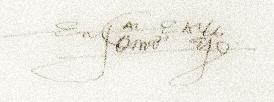 Signature:…………… …………………………… Date:……………………………